Итоговое мероприятие, посвященное окончанию 4 классаСегодня день у нас такой:И грустный, и веселый.Ведь мы прощаемся с роднойСвоей начальной школой.Сегодня в теплый майский вечерУлыбки озаряют насУчеников сегодня встретитПоследний раз четвертый класс!        Сегодня мы все немного волнуемся: четыре года вы шаг за шагом поднимались по самым трудным ступенькам лестницы знаний. Когда вы пришли в первый класс, вы были совсем маленькими и несмышлеными. Вы не умели читать, писать. Да и считать толком тоже не умели.        Но прошли четыре года и вы выросли. Стали очень умными и начитанными. Мы гордимся вами! Каждой вашей победой. Каждым вашим свершением.       Для вас начальная школа открыла мир знаний, подружила вас между собой. А еще помогла каждому из вас раскрыть таланты, способности. Правда?       Так вот, развивайте их дальше! Становитесь все лучше и лучше! Идите по школьной жизни уверенной походкой. Получайте знания, познавайте вместе с нашими учителями жизнь! Она, поверьте, интересная!       Вы прошли только первый, самый начальный этап. Впереди — неопознанные дали! Мечтайте, дерзайте! А мы вам обязательно в этом поможем!       В добрый путь! В новую жизнь, ребята!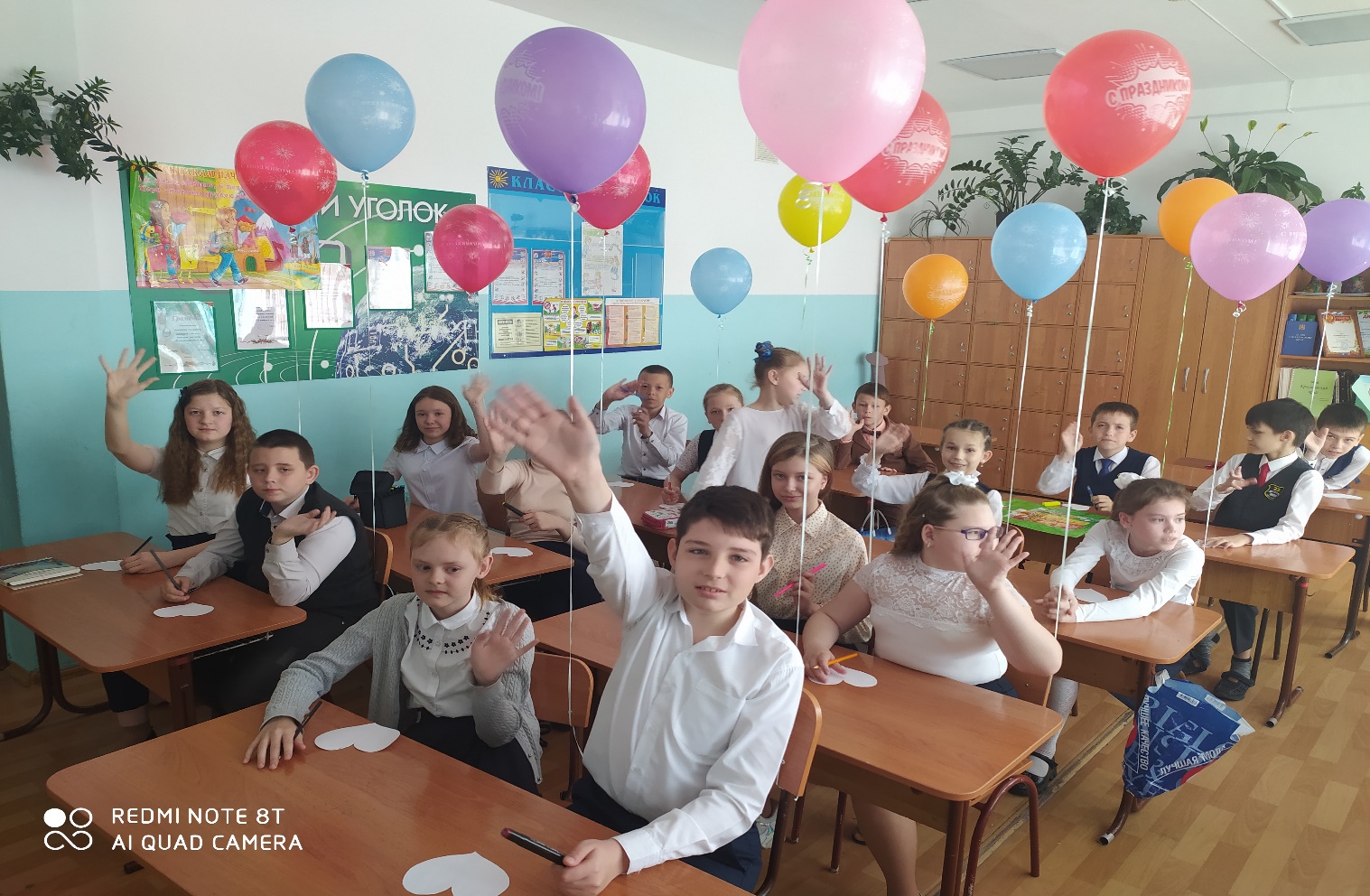 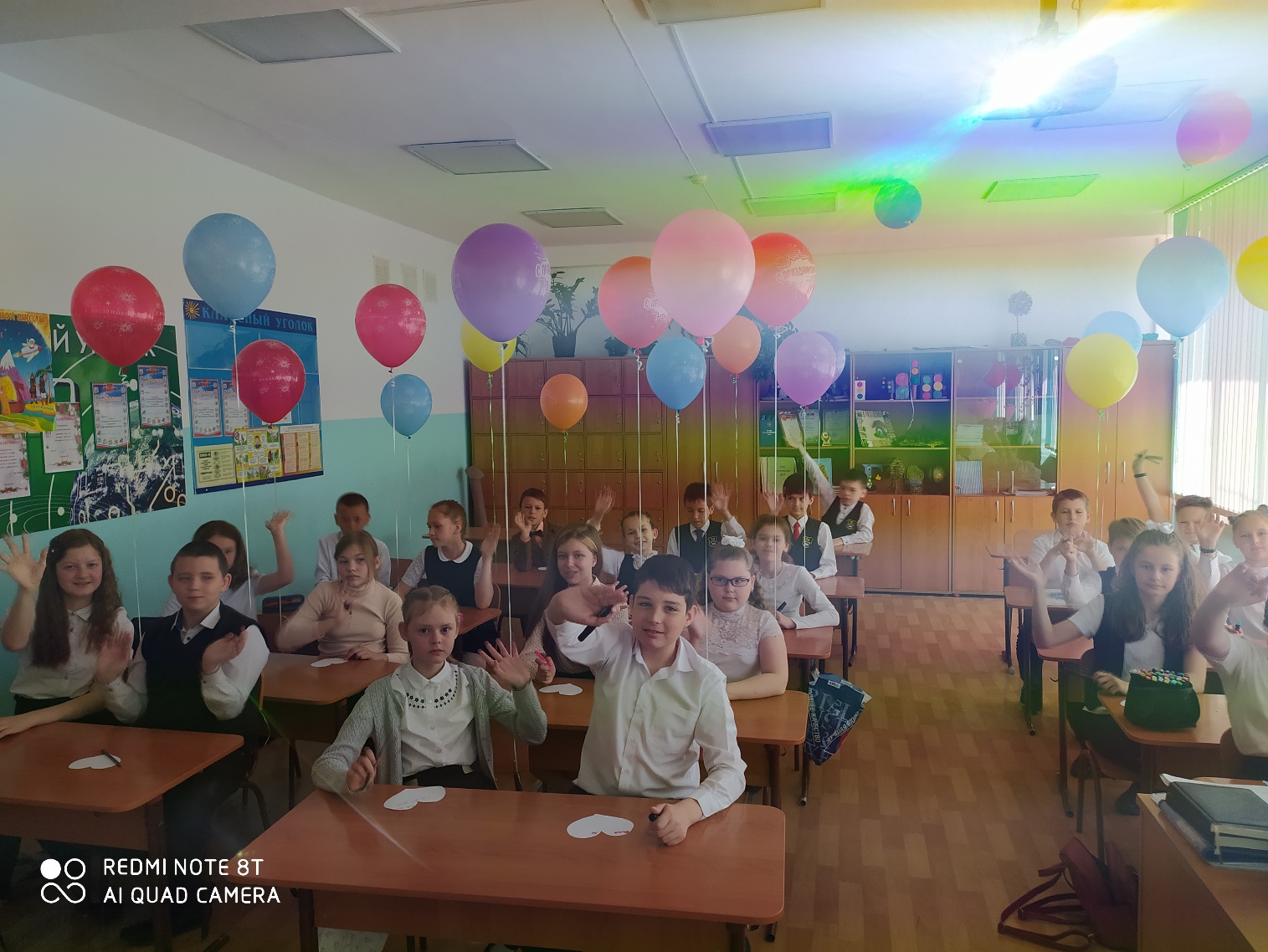 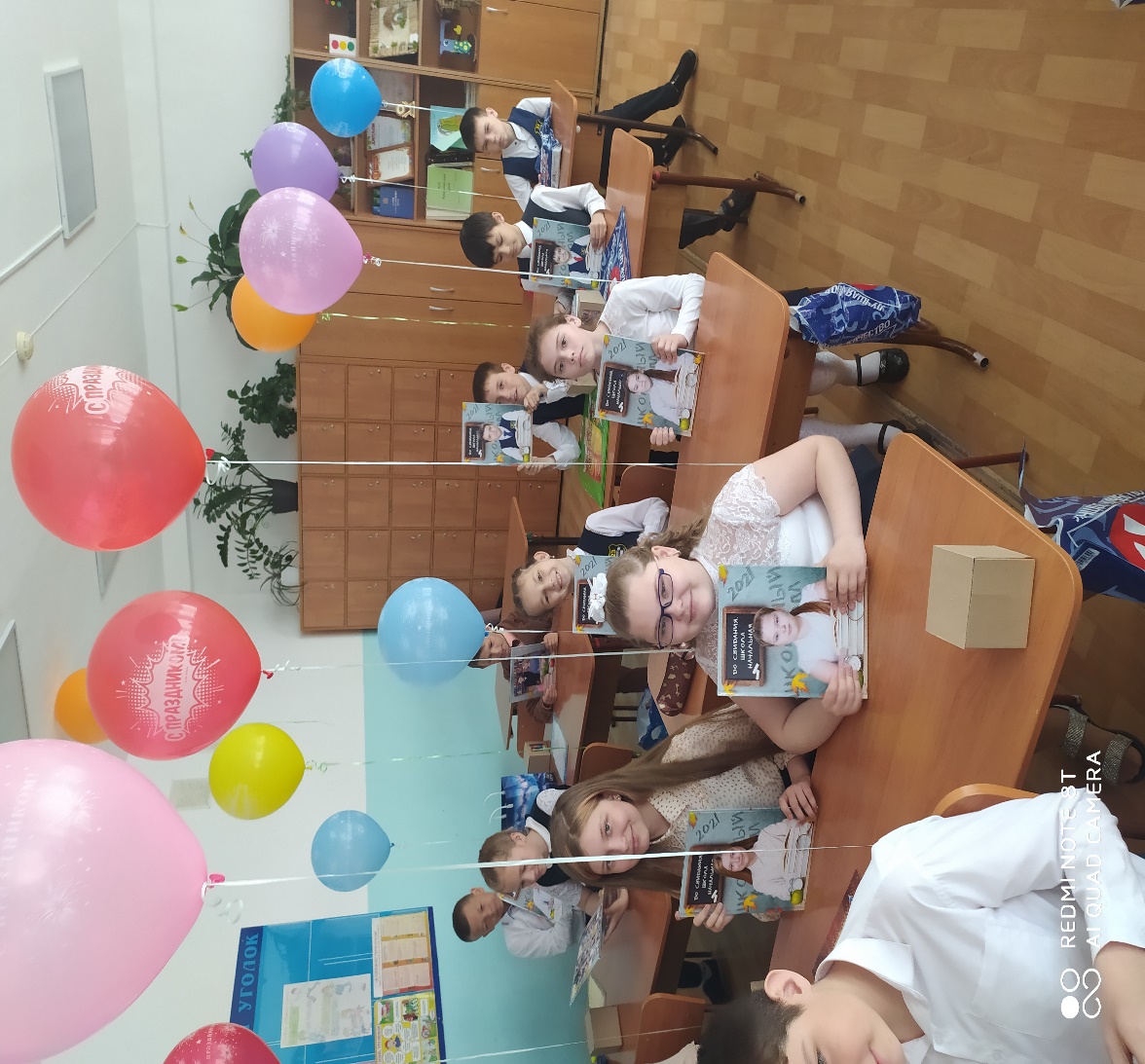 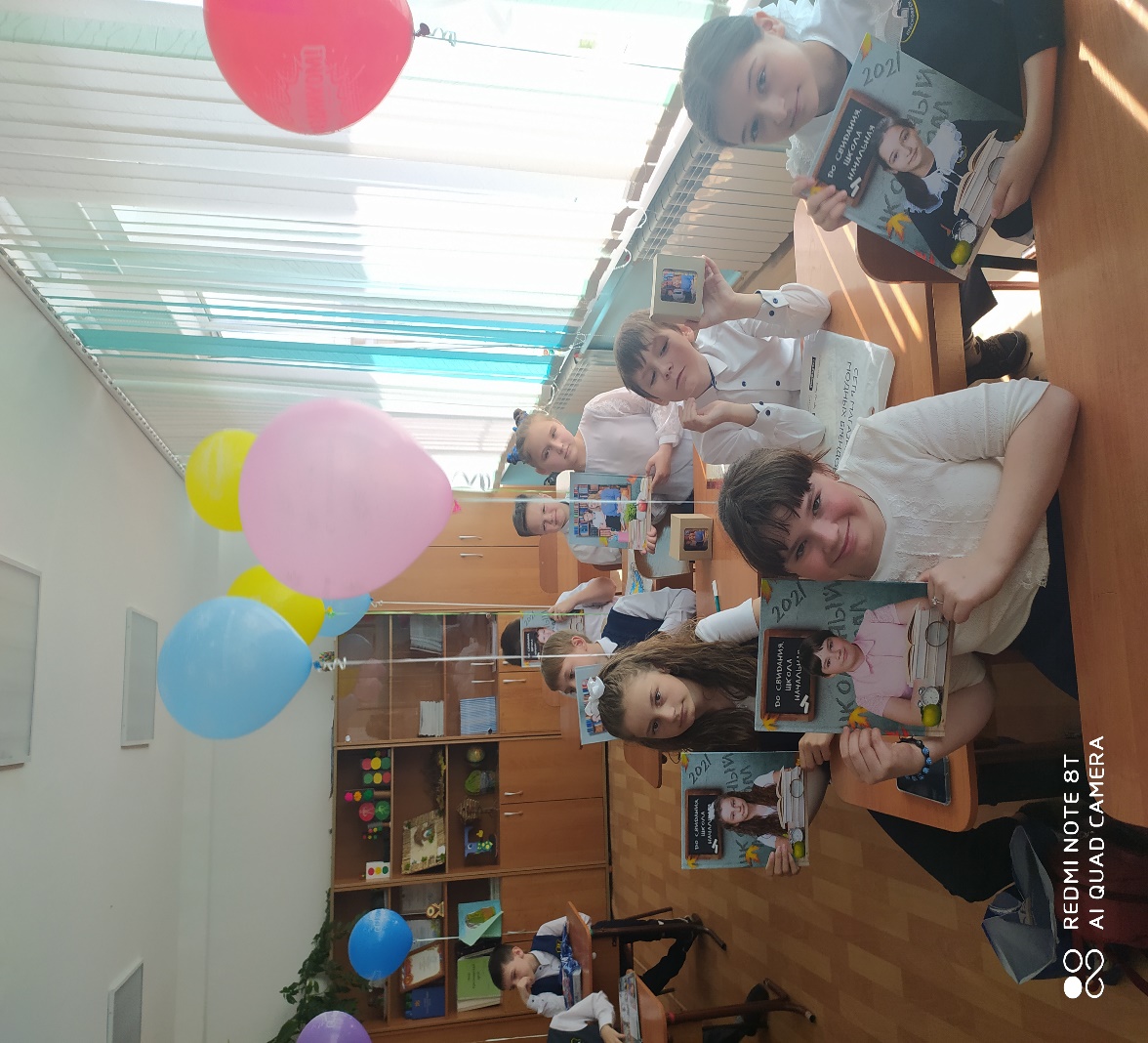 